参展商证件申请表&实名制注册统计表* 请您务必在2021年4月19日前完成本表格，并以邮件及附件的形式回传至主办方邮箱sh@ccfsh.net；（邮件标题统一为：参展证申请+公司名称）展商名称：展位号：展位号：联系人：职位：职位：职位：手机号码：电子邮件：电子邮件：电子邮件：所需证件数量：所需证件数量：所需证件数量：所需证件数量：所需证件数量：所需证件数量：所需证件数量：所需证件数量：我们还需要额外多申请         张展商证（50元/个）* 如需要额外的展商证，请填写并跟主办方联系申请我们还需要额外多申请         张展商证（50元/个）* 如需要额外的展商证，请填写并跟主办方联系申请我们还需要额外多申请         张展商证（50元/个）* 如需要额外的展商证，请填写并跟主办方联系申请我们还需要额外多申请         张展商证（50元/个）* 如需要额外的展商证，请填写并跟主办方联系申请我们还需要额外多申请         张展商证（50元/个）* 如需要额外的展商证，请填写并跟主办方联系申请我们还需要额外多申请         张展商证（50元/个）* 如需要额外的展商证，请填写并跟主办方联系申请我们还需要额外多申请         张展商证（50元/个）* 如需要额外的展商证，请填写并跟主办方联系申请我们还需要额外多申请         张展商证（50元/个）* 如需要额外的展商证，请填写并跟主办方联系申请展台面积            参展证数量（最多）9平方米以内              4个18平方米以内             6个36平方米以内            10个72平方米以内            20个90平方米以内            30个90平以上                40个展台面积            参展证数量（最多）9平方米以内              4个18平方米以内             6个36平方米以内            10个72平方米以内            20个90平方米以内            30个90平以上                40个展台面积            参展证数量（最多）9平方米以内              4个18平方米以内             6个36平方米以内            10个72平方米以内            20个90平方米以内            30个90平以上                40个展台面积            参展证数量（最多）9平方米以内              4个18平方米以内             6个36平方米以内            10个72平方米以内            20个90平方米以内            30个90平以上                40个展台面积            参展证数量（最多）9平方米以内              4个18平方米以内             6个36平方米以内            10个72平方米以内            20个90平方米以内            30个90平以上                40个展台面积            参展证数量（最多）9平方米以内              4个18平方米以内             6个36平方米以内            10个72平方米以内            20个90平方米以内            30个90平以上                40个展台面积            参展证数量（最多）9平方米以内              4个18平方米以内             6个36平方米以内            10个72平方米以内            20个90平方米以内            30个90平以上                40个展台面积            参展证数量（最多）9平方米以内              4个18平方米以内             6个36平方米以内            10个72平方米以内            20个90平方米以内            30个90平以上                40个关于参展工作人员实名制注册的说明：根据相关部门防疫要求，所有参展工作人员必须实名制，方可进入展馆。关于参展工作人员实名制注册的说明：根据相关部门防疫要求，所有参展工作人员必须实名制，方可进入展馆。关于参展工作人员实名制注册的说明：根据相关部门防疫要求，所有参展工作人员必须实名制，方可进入展馆。关于参展工作人员实名制注册的说明：根据相关部门防疫要求，所有参展工作人员必须实名制，方可进入展馆。关于参展工作人员实名制注册的说明：根据相关部门防疫要求，所有参展工作人员必须实名制，方可进入展馆。关于参展工作人员实名制注册的说明：根据相关部门防疫要求，所有参展工作人员必须实名制，方可进入展馆。关于参展工作人员实名制注册的说明：根据相关部门防疫要求，所有参展工作人员必须实名制，方可进入展馆。关于参展工作人员实名制注册的说明：根据相关部门防疫要求，所有参展工作人员必须实名制，方可进入展馆。方式一： 请统计贵司参展工作人员信息，发送表格至sh@ccfsh.net方式一： 请统计贵司参展工作人员信息，发送表格至sh@ccfsh.net方式一： 请统计贵司参展工作人员信息，发送表格至sh@ccfsh.net方式一： 请统计贵司参展工作人员信息，发送表格至sh@ccfsh.net方式一： 请统计贵司参展工作人员信息，发送表格至sh@ccfsh.net方式一： 请统计贵司参展工作人员信息，发送表格至sh@ccfsh.net方式一： 请统计贵司参展工作人员信息，发送表格至sh@ccfsh.net方式一： 请统计贵司参展工作人员信息，发送表格至sh@ccfsh.net姓名姓名手机号码手机号码身份证号身份证号身份证号身份证号方式二：扫描下方二维码 在线提交《实名注册登记表》方式二：扫描下方二维码 在线提交《实名注册登记表》方式二：扫描下方二维码 在线提交《实名注册登记表》方式二：扫描下方二维码 在线提交《实名注册登记表》方式二：扫描下方二维码 在线提交《实名注册登记表》方式二：扫描下方二维码 在线提交《实名注册登记表》方式二：扫描下方二维码 在线提交《实名注册登记表》方式二：扫描下方二维码 在线提交《实名注册登记表》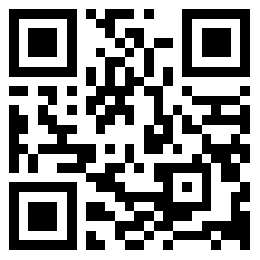 